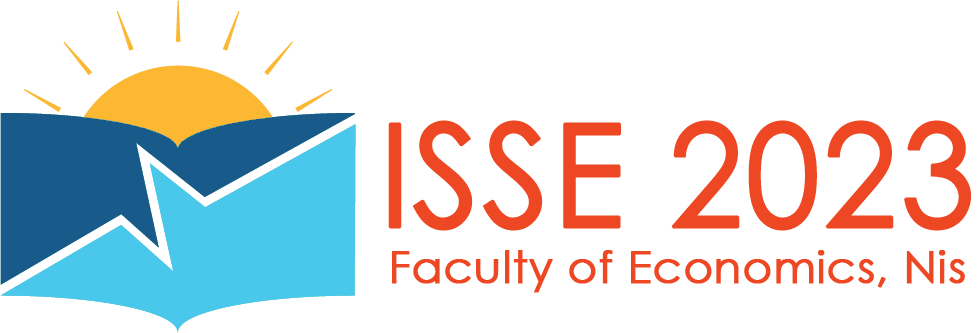 15th INTERNATIONAL SUMMER SCHOOL OF ECONOMICS3-7 July 2023, Niš, Serbia'''SMART CITIES FOR SMART PEOPLE''AGENDASunday, 02. 07. 2023Monday, 03. 07. 2023  Tuesday, 04. 07. 2023Wednesday 05. 07. 2023Thursday, 06. 07. 2023Friday, 07. 07. 202317 00 - Arrival of participants 08 00 - 09 30Breakfast09 30 - 10 00Registration of participants10 00 - 10 30Opening ceremony and introductory speeches:Dragan Antić, PhD, University of Niš, Rector Tadija Đukić, PhD, Faculty of Economics Niš, DeanGuests - introductory speeches10 30 – 11 30Introductory lecture: Claudia van der Laag, PhD, Oslo Metropolitan University, Norway: “Introduction to Space Syntax: understanding  centrality and accessibility in cities“ 11 30 – 12 00Cocktail – coffee break12 00 - 14 00Claudia van der Laag, PhD, Oslo Metropolitan University, Norway: “Introduction to Space Syntax: understanding  centrality and accessibility in cities“, workshop14 00 - 15 00Lunch17 00 - 19 00City walking tour19 00 - 20 00Dinner20 00 – 00 00Welcome party08 30 - 09 30BreakfastBreakfast10 00 - 11 30Alessandro Cattini, Selene Cremonesi, Poliedra - Politechnico di Milano, Italy: "TO-GET-THERE. Cities worth dreaming for”, workshopAlessandro Cattini, Selene Cremonesi, Poliedra - Politechnico di Milano, Italy: "TO-GET-THERE. Cities worth dreaming for”, workshop11 30 – 12 00Coffee breakCoffee break12 00 – 13 30Alessandro Cattini, Selene Cremonesi, Poliedra - Politechnico di Milano, Italy: "TO-GET-THERE. Cities worth dreaming for”, workshopAlessandro Cattini, Selene Cremonesi, Poliedra - Politechnico di Milano, Italy: "TO-GET-THERE. Cities worth dreaming for”, workshop14 00 – 15 00LunchLunch17 00 – 19 0017 00 – 19 00Country presentations19 00 - 20 00DinnerDinner20 00 -Free timeFree time07 30 – 08 30Breakfast08 30 – 19 00Excursion – natural and historical heritage of Serbia (Skull tower, Mediana archaeological site, Devils' town, Prolom spa)19 00 – 20 00 Dinner20 00 - Free time08 30 – 09 30Breakfast10 00 – 11 30Workshop – City and Me (Nikola Pejović, Branko Krsmanović)11 30 – 12 00Coffee break12 00 – 13 30Workshop – City and Me (Nikola Pejović, Branko Krsmanović)13 30 – 14 30Lunch15 00 – 18 00Workshop – City and Me (Nikola Pejović, Branko Krsmanović)20 00 – 24 00Gala dinner08 30 – 09 30Breakfast10 00 – 10 45Anton Vorina, PhD, Economic School Celje, Slovenia: "Smart love comes from smart people" 10 45 – 11 30Danijela Stošić, PhD, University of Niš, Faculty of Economics, Serbia: WE-Succeed: What do we need to know about women entrepreneurs' business success?11 30 – 12 00Diploma ceremony and closing speech12 00 – 13 00Lunch14 00 – Departure of participants